Tier I Team Implementation Workbook - Day 7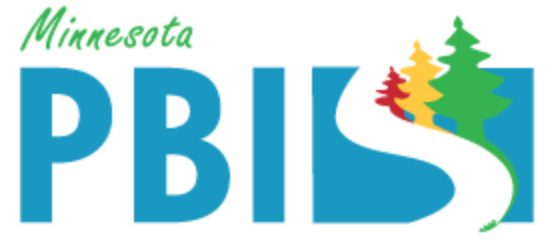 ResourcesWebsites:PBIS Minnesota website: pbismn.orgNational PBIS website: pbis.orgMinnesota Positive Behavior Support Network- https://mnpsp.org/mnpbs/MN PBS YouTube Channel: https://www.youtube.com/channel/UC2GHTuN8l5ZwlYFvVqwMkLg/featuredMidwest PBIS website: midwestpbis.orgFlorida PBIS website: https://flpbis.cbcs.usf.edu/PBIS Apps - pbisapps.orgTraining Materials:Tier 1 Team Training Workbook - Day 7Tiered Fidelity Inventory (TFI) ManualConducting the TFI videoArtifact Template - bit.ly/PBISArtifactsFoldersPBIS Cultural Responsiveness Field Guide: Resources for Trainers and CoachesPBIS Equity ResourcesEnd of Training Survey - live linkEnd of Training Survey - PDFHelpful Guides:Guides for Returning to school During and After a Crisis….Teaching Social Emotional Competencies within a PBIS FrameworkNew Team Members or Administrators:PBIS 101 Video - https://www.youtube.com/watch?v=kV3ziu5IYhwOther:How to Be a Rock Star Student on Zoom TFI 1.7 Professional DevelopmentDefinition1.7 Professional Development:  A written process is used for orienting all faculty/staff on 4 core Tier I PBIS practices: (a) teaching school-wide expectations, (b) acknowledging appropriate behavior, (c) correcting errors, and (d) requesting assistance. TFI 1.7 Fidelity Prompts TFI 1.7 Activity 1: PD Considerations1.          	Complete the Pd Considerations Checklist.2.          	Compare what you have in place to what you need to create.3.          	Ensure all components of professional development are included with a timeline for completion.4.          	Add remaining action items to your overall action plan.When developing PD, remember to use something similar to the following: 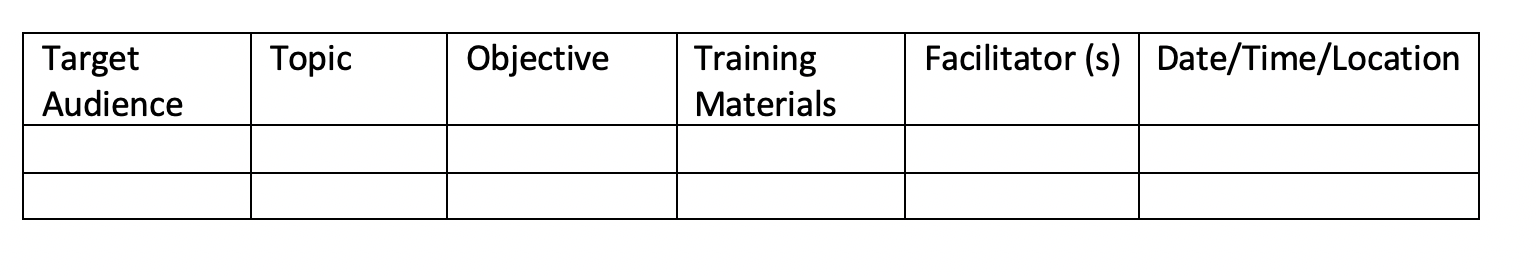 TFI 1.7 Activity 2: Timelines for Professional DevelopmentWe need a timeline that is reasonable and allows us to teach and train all staff and students on the core features (expectations, acknowledgements, and discipline).  Coaching Considerations - What coaching support can we provide for staff who need more support to learn and implement the PBIS Core Practices?TFI 1.10 and 1.11 Faculty/Student/Family/Community Involvement Definition1.10 Faculty Involvement:  Faculty are shown school-wide data regularly and provide input on universal foundations (e.g., expectations, acknowledgements, definitions, consequences) at least every 12 months1.11 Student/Family/Community Involvement:Stakeholders (students, families, and community members) provide input on universal foundations (e.g., expectations, consequences, acknowledgements) at least every 12 months.TFI 1.10 and 1.11 Fidelity PromptsTFI 1.10 and 1.11 Activity 2: Planning for Stakeholder Input and FeedbackIdentify how your team will involve all your stakeholders in developing the Universal Foundations.  How will you receive their input, as well as their continued feedback?Reintegration for 2020-2021Action PlanningWhat is your school/district main mission going to be that is connected to the social, emotional, and behavioral well-being of both your staff and your students?Systems:  What team is going to be responsible for the dissemination and implementation of reintegration work?Notes/Action StepsWhole Child Practices:What whole child practices do you have in place and what is the priority for improvement/enhancement as we reintegrate after COVID-19 and the Racial Equity Movement?TFIAction Item (Not In Place; Partially; Fully In Place ->)NIPIFI1.7A curriculum to teach the components of the discipline system (e.g flow chart and related processes) to all staff is developed and used1.7Plans for training staff how to teach expectations/rules/acknowledgments are developed, scheduled and delivered1.7A plan for teaching students expectations/rules/acknowledgments is developed, scheduled, and delivered1.7A system for orienting substitutes, volunteers, and guests on expectations, rules, and acknowledgements is in place1.7Booster sessions for students and staff are planned, scheduled, and delivered1.7Schedule for acknowledgments for the year is planned1.7Plans for orienting new staff and students are developed and implemented1.7Plans for introducing families/communities to your PBIS system are developed and implemented1.7Dates for professional training of all school staff, and ongoing support are on the school’s calendar 1.7A communication system is established to share information regularly (at least monthly) with staff TFIAction Item   (Not In Place; Partially; Fully In Place ->)NIPIFI1.7 CRThe district has a long-term professional development plan that includes SWPBIS and enhancing equity. 1.7 CRProfessional development opportunities are identified based on system and student outcome data. 1.7 CRTeams partner with local community supports and families to provide professional development that orients staff to the community cultures, values, and historical perspectives (e.g., marginalization from schooling).1.7 CRTeams have procedures to provide staff with explicit training and practice in specific skills for enhancing equity and examining implicit bias.1.7 CRTeams have procedures to provide staff with explicit training and practice in de-escalation skills.What we haveWhat we need to createWho do we train first?When do we hold “boosters”?What we haveWhat will we need to do to embed into our coaching program?TFIAction Item(Not In Place; Partially; Fully In Place ->)NIPIFI1.10School-Wide behavioral data is shared with faculty regularly 1.10Faculty involved in establishing and reviewing goals1.10Faculty feedback is obtained throughout the year1.11Plans for involving families/communities are developed and implemented  1.10, 1.11Data informs decisions (e.g., staff surveys, fidelity assessments, climate surveys, etc.)1.10, 1.11Surveys are developed with dates to administer to staff, students, and families1.10 CRTeams have a process for frequently facilitating two-way communication between the school administration, leadership team, and faculty. 1.10 CRTeams have procedures for school staff to play an active role in planning and delivery of school- wide activities. 1.10 CRSchool staff are acknowledged for their participation in SWPBIS systems. 1.10 CRTeams collect and use feedback from school staff regarding their perceptions of and suggestions for Tier I SWPBIS systems at least annually. 1.11 CRTeams research their communities to determine which ethnic groups are represented within the broad federal race categories. 1.11 CRTeams have procedures for specific community out- reach actions to ensure frequent two-way communication with stakeholders. 1.11 CRTeams have procedures in place to inform families and community members of and actively engage them in volunteer opportunities within the school, (e.g., school- wide or classroom orientations or celebrations). 1.11 CRTeams actively seek feedback from stakeholders regarding their perceptions of and suggestions for Tier I SWPBIS systems at least annually. 1.11 CRTeams have procedures to ensure that stakeholders and community resources are connected to Tier I SWPBIS systems, including increasing students’ and families’ access to resources that specifically address underrepresented ethnicity groups or underserved populations. 1.11 CRTeams share all information with stakeholders in multiple languages and modes of delivery (e.g., written, audio, visual). Universal FoundationsUniversal FoundationsUniversal FoundationsUniversal FoundationsUniversal FoundationsStakeholders:Expectationsand Rules(Teaching Matrices)Initial and on-going instruction on expectationsAcknowledgement ProgramDiscipline (problem behavior definitions, policies, procedures)StudentsFamiliesCommunitiesTeamAddressingScope of WorkSystems for AdultsPractices for Student/FamiliesCurrent StatusCurrent StatusCurrent Status System/PracticePriority for ImprovementPriority for ImprovementPriority for ImprovementIn PlacePartially In PlaceNot In PlaceHigh PriorityMedium PriorityLowPriorityPredictability & ConsistencyName of Practice:Predictability & ConsistencyName of Practice:Acknowledgement SystemName of Practice:Acknowledgement SystemName of Practice:School Connectedness (Adults)Name of Practice:Current StatusCurrent StatusCurrent Status System/PracticePriority for ImprovementPriority for ImprovementPriority for ImprovementIn PlacePartially In PlaceNot In PlaceHigh PriorityMedium PriorityLowPrioritySchool Connectedness (Adults)Name of Practice:School Connectedness (Students)Name of Practice:School Connectedness (Students)Name of Practice:Trauma Informed PracticeName of Practice:Trauma Informed PracticeName of Practice:Social Emotional Learning (Adults)Name of Practice:Social Emotional Learning (Students)Name of Practice: